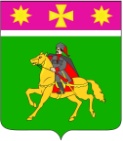 АДМИНИСТРАЦИЯПОЛТАВСКОГО СЕЛЬСКОГО ПОСЕЛЕНИЯКРАСНОАРМЕЙСКОГО РАЙОНАР А С П О Р Я Ж Е Н И Еот 02.02.2022г                                                                                     № 8-р   	                                                               станица ПолтавскаяОб увеличении лимита горюче-смазочных материалов для легкового автомобиля марки ВАЗ 2107 администрации Полтавского сельского поселения Красноармейского района и бензиновых водяных помп на февраль 2022 годаВ связи с введением режима «Чрезвычайная ситуация» на территории муниципального образования Красноармейский район.1. Установить дополнительный лимит бензина марки АИ 92 для легкового автомобиля ВАЗ 2107  государственный  номер С 525 МА 93 и бензиновые водяные помпы на период со 2 февраля 2022 года по 28 февраля 2022 года в количестве 700 литров.         2. Контроль за выполнением настоящего распоряжения возложить на начальника финансового отдела, главного бухгалтера администрации Полтавского сельского поселения Красноармейского района Галушко Н. В.3. Распоряжение вступает в силу со дня подписания. ГлаваПолтавского сельского поселенияКрасноармейского района                                                                 В.А. Побожий